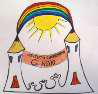 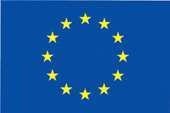 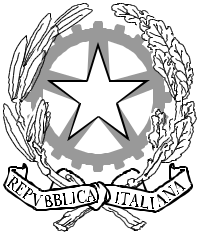 Istituto Comprensivo StataleVia Torre Cervati n° 9 80123 NAPOLITele/fax 081-644770Distretto 41– Codice scuola NAIC820006Codice fiscale 80059760639@-mail: naic80006@istruzione.it web site: www.icnevio.gov.it@-mail certificata: NAIC80006@PEC.ISTRUZIONE.ITAUTORIZZAZIONEIl/La sottoscritto/a ____________________________________________________________________ Cognome ______________________________________ Nome _______________________________ Nato/a a ________________________________ Prov. ________ Il __________________________ Residente a _____________________ Prov. ____ Via _______________________________ n° ___ C.F. _____________________________________________ Con riferimento alle immagini (foto e video) prodotte da parte delle docenti dell’ I.C. Nevio presso il plesso Cinquegrana in occasione della festa dell’albero, con la presente: AUTORIZZAla pubblicazione e/o diffusione in qualsiasi forma delle immagini e video che ritraggono il proprio figlio o la propria persona per finalità di carattere istituzionale (es. sito internet della scuola, volantini, manifesti, social dell’istituto);la conservazione delle foto e dei video suddetti negli archivi informatici dell’I.C. Nevio. Data ………………………Firma………………………………………………….